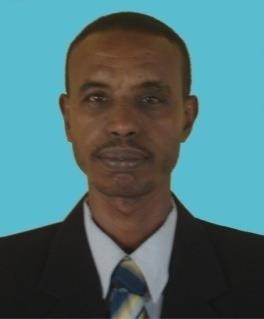 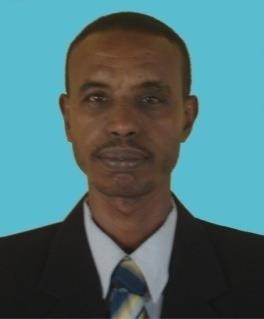 Haitham Mukhtar Ali AdamHSE SupervisorMy Career Goals: Use my qualifications, my studies, my expertise, my abilities and my creative abilities to serve the company to develop it and develop myself. Working on improving the company's level and achieving its goals in relation to good service for customers and achieving excellence and maintaining their level and development. Personal Information's: Languages: Arabic 	:  	   Excellent - mother tongue English  	:	Good Education & Qualifications: Master of Business Administration (MBA) – Project ManagementSudan International University 	 	  					2015 Bachelor of Business Administration Khartoum University 	 	  							2013 Diploma of Preparation and Development of Human Resources International Academy for Training and Consultancy      			2007 Diploma of Military Sciences  Sudanese Military College 								1995 Scientific and training course: Experience ( KSA ) : Horizon Contracting and Information Technology Group – KSA – Buraidah April /2019 –Till now HSE Supervisor:Responsible for implementing health and safety policies. Support the project operation team in all aspects of safety, occupational health, and environmental issues.Ensuring all projects are compliant and regular with HSE audits are undertaken.Develop a Site Safety Management Plan (SMP) for the project to ensure a safe work environment for all company employees, contractors, visitors and community.Ensure that safety panels are installed with safety flyers on them, including but not limited to: health and safety policy, project emergency evacuation plan, first aid site, etc., and are maintained and updated.Communicate, train and assist all project personnel to ensure all safety expectations are understood and fulfilled.Ensure incident corrective actions are followed up on and completed.Horizon Contracting & Information Technology – KSA – Riyadh December/2017 – April 2019Warehouse Keeper Carry out all deliveries, check and store incoming items Exchange the required items and ship them to the beneficiary and the requesting parties Follow inventory and inventory balances periodically and review items Everything related to the warehouse of cleanliness and arrangement and handling and follow-up Ensure the application of security, safety and quality standards Production Lines Factory for Engineering Industries– KSA – Riyadh April/2017 – August/2017 Administrative and Financial Affairs Manager Preparation of plans and programs for administrative and financial affairs. Follow-up work related to licensing and commercial and industrial registration.Verification of the application of all administrative instructions and decisions issued Prepare, submit and submit work related reports Carrying out financial and accounting management (restrictions - documents - treasury - expenses, etc.) Personnel management and everything related to it Al Jazlani Law Firm & Legal Consultancy – KSA – Riyadh December/2016 –March/2017 Executive Secretary Supervising the administrative and secretarial staff  Arrange and schedule the meetings Coordinating the work of consultants and lawyers and following up the execution of assigned tasks Follow-up of the executive secretariat of correspondence, interviews, communications and others Management and follow-up of digital archiving, paperwork and preservation of files and documents Rehab Almashaeir Co – KSA – Makah July/2016 – October/2017 Service Workers Supervisor Conduct interviews with the individuals required to work and choose the appropriate ones.Supervising the training of the selected persons to work according to their respective fields (subsistence, guards, camp services, cleaning).Follow up the performance of individuals and lead the team of supervisors and performance reports. Supervision and guidance to evaluate and improve performance. Work to ensure the application of efficiency and quality standards. Experience ( SUDAN ) : Quick Advanced Business Co – Sudan - Khartoum  March/2014 – June/2016 Partner & General Manager Partner and founder & General Manager of the Company. Establishing the incorporation plan and the company's fields of operation Develop the technical and economic feasibility study for the company Carry out all the company's founding work and procedures Develop the overall functional structure of the company and determine its functional requirements Design and develop the company's business plan and internal regulations governing the work Conduct final job interviews and ensure that candidates are candidates for employment The general management of all the activities of the company and the management of the various departments therein Full responsibility for the activities and business of the company Representing the company externally and internally and acting on it in all matters related to its business  The Shield Charity Organization April/2011 – December/2014 Director of Human Resources  Design and define job descriptions for each job. Determine the qualifications and experience required for each job Job posting, design, initial presentation, receipt and screening of applicants - Conduct direct interviews with and evaluate applicants. Sorting, grading and arranging applicants for their suitability for jobs. Management of the human cadres working in the company and everything related to the affairs of workers (leave - permissions - movements, etc.). Develop a training plan and qualify the working staff and supervise and follow up on the implementation of the training plan for the employees Millennium for Multi-activities Co – Sudan - Khartoum October/2008 – February/2011 Director of Human Resources  Participate in the development of the general job structure of the company and planning the functional needs of the employees Design and define job descriptions for each job. Determine the qualifications and experience required for each job  Overseeing the required tests for the jobs to be tested Conduct direct interviews with and evaluate applicants. Sorting, grading and arranging applicants for their suitability for jobs. Supervise and manage the recruitment process for candidates and sign employment contracts with them. Management of the human cadres working in the company and everything related to the affairs of workers (leave - permissions - movements, etc.). Develop a training plan and qualify the working staff and supervise and follow up on the implementation of the training plan for the employees African and Arab Youth Council June/2006 – August/2008 Executive Secretary Nomination and selection of auxiliary structures: administrative, technical and labor working in the General Secretariat of the Council. Management and supervision of all administrative works and structures of the General Secretariat of the Council. Follow-up and supervision of the structure of the executive secretary of the Secretary-General of the Council and the secretariats of the specialized secretaries Preparation and submission of administrative and functional performance reportsSaleel Media & Services Co June/2002 – December/2005 General Manager Develop the overall functional structure of the company and determine its functional requirements Design and development of the company's business plan and internal regulations governing the work General management of all activities of the company and management of various departments in them Full responsibility for the activities and work of the company Representing the company externally and internally and acting on it in all matters related to its business Signing all contracts and financial and administrative documents of the company Pansy Trading & Services Co May/2001 – April/2002 Administration Manager Preparation of plans and programs for administrative affairs Preparation and implementation of internal regulations governing the work Carry out all licensing, commercial, industrial and tax registration Verify the application of all administrative instructions and issued decisions - Preparation, submission and submission of reports related to work Sudanese Armed Forces  January/1993 – March/2001 Army Officer ( Lieutenant – First Lieutenant – Captain) Command of personnel, military activities and routine command work ( Platoon commander - covert commander - battalion commander) Planning and developing operational plans and supervising their implementation Develop and implement training and rehabilitation plans and programs Conducting examinations and tests for candidates and candidates for recruitment and selection Manage the affairs of individuals in everything related to them Prepare and submit performance reports and work reports and make necessary recommendations Scientific & Practical skills: Planning, developing and formulating plans and perceptions Technical and economic feasibility studies Budgeting and settlement of entries and accounts Planning and good organization of business Create and build relationships and develop them Relationship management and customer service Strategic planning and the development of plans and perceptions Personal skills: Manage the team effectively and efficiently Effective supervision and follow-up of businesses and individuals Leadership, administrative and mentoring skills Creative skills , create ideas and solve problems Planning and good organization of business Carry responsibilities, delegation and allocation of powers  Bear of work pressure and readiness for extra hours. Very good knowledge in computer and Office programs with great skill and professionally. Hobbies & Interests: Volunteering and community work Design and work on Photoshop programs Play chess Exercise walking Hobby installing puzzle pieces and intelligence games Nationality Sudanese Current Residence KSA Contact Number +966509954171Email haitham.43@hotmail.com hma.quick@gmail.com LinkedIn https://www.linkedin.com/in/haitham-mukhtar Occupational Safety & Health Administration (OSHA) Human Resources Management Strategic Planning Neuro-Linguistic Programming (NLP) Executive Offices & Secretarial ManagementPreparation & Writing Reports Strategic Planning (Advanced) Diploma of Computer for office management